Committee Meeting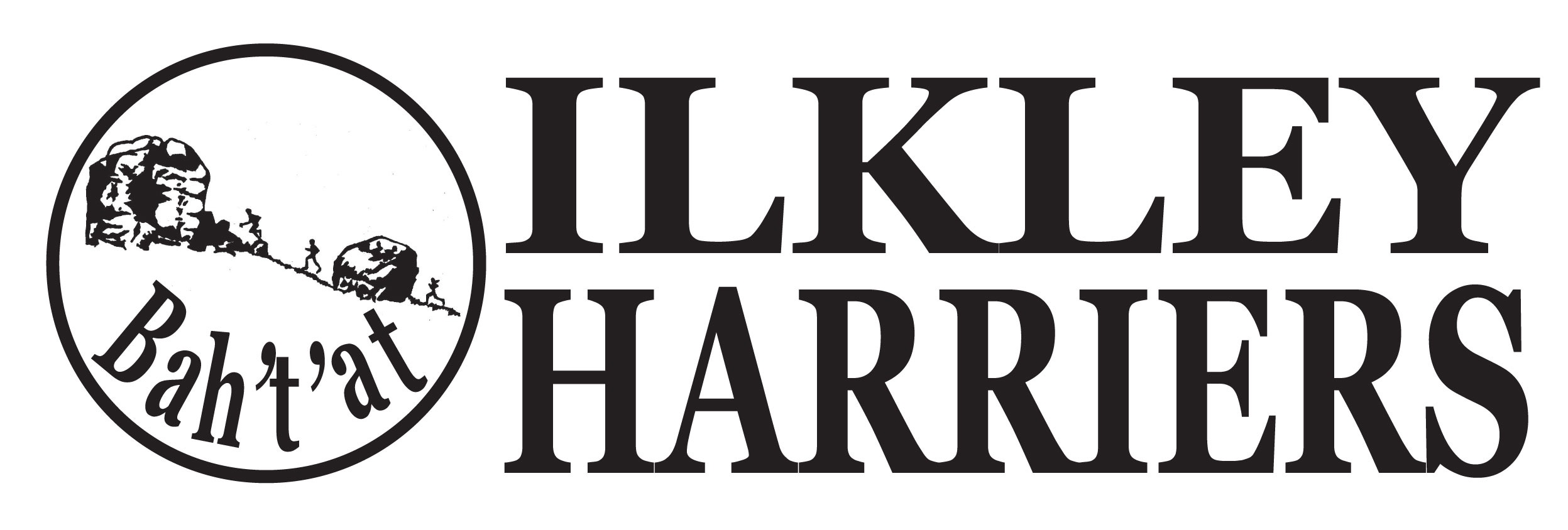 AgendaDate 7th February 2017 – 8.30pmDate 7th February 2017 – 8.30pmVenue: ILTSCVenue: ILTSCItem1Apologies2Minutes of Meeting 3rd January 20173Matters Arising4Running the ClubHarrier and Volunteer of the monthEvents review:  Awards doAwards definitions for 2017; confirmation and publication of theseUpcoming events; Ilkley Moor Fell Race, Relays, Dales Way relay? Cross-countries (Peco, Yorkshire etc large sign-up/ low attendance)Membership updateSaturday mornings and training sessions in generalJuniors5Developing the ClubDevelopment plan review and update for 2017Proposed new athletics facilities update 6AOBNext Meeting proposed: 8.30 pm on Tuesday 7th March 2017 at ILTSC